Slika 1.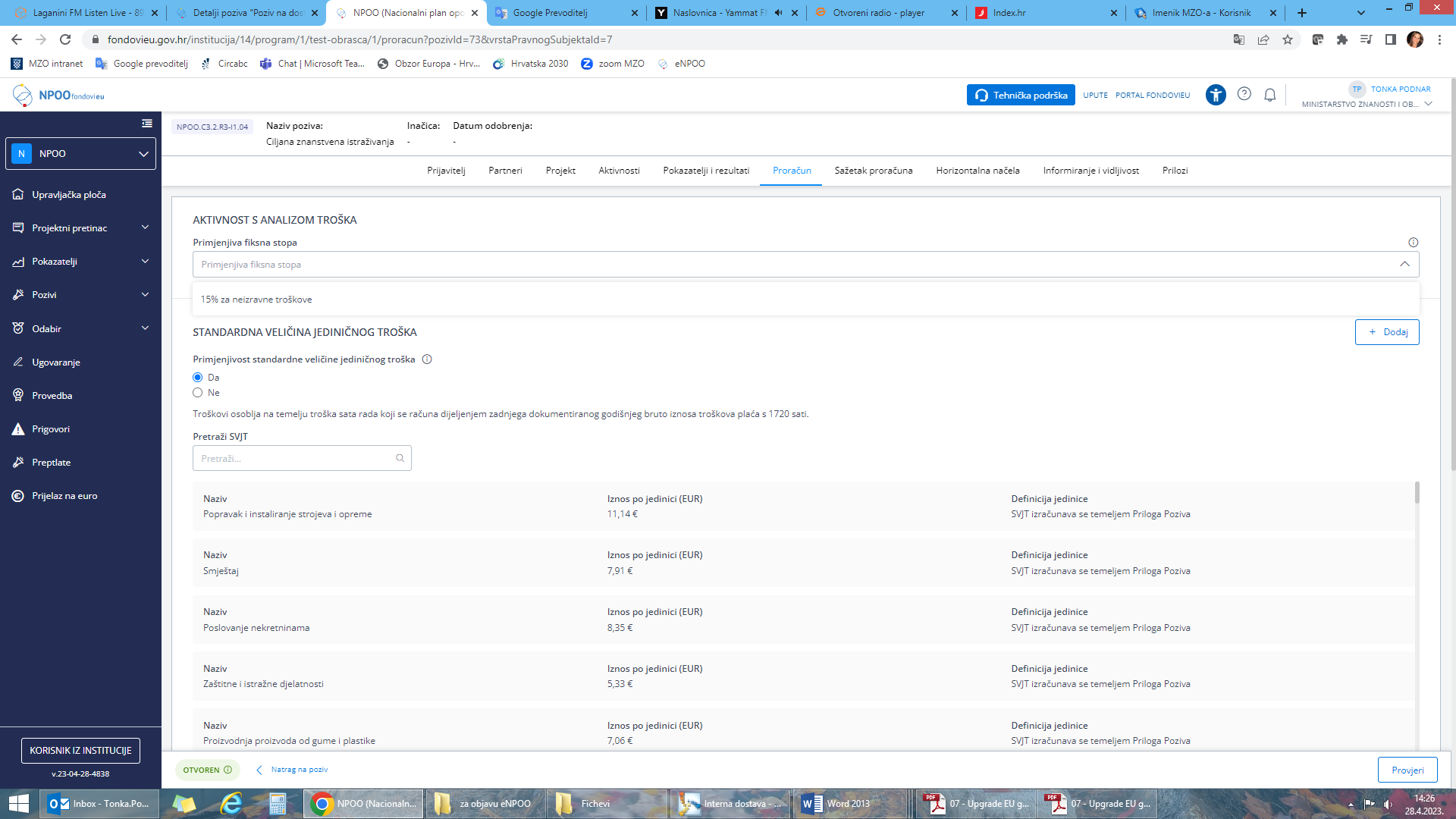 Slika 2.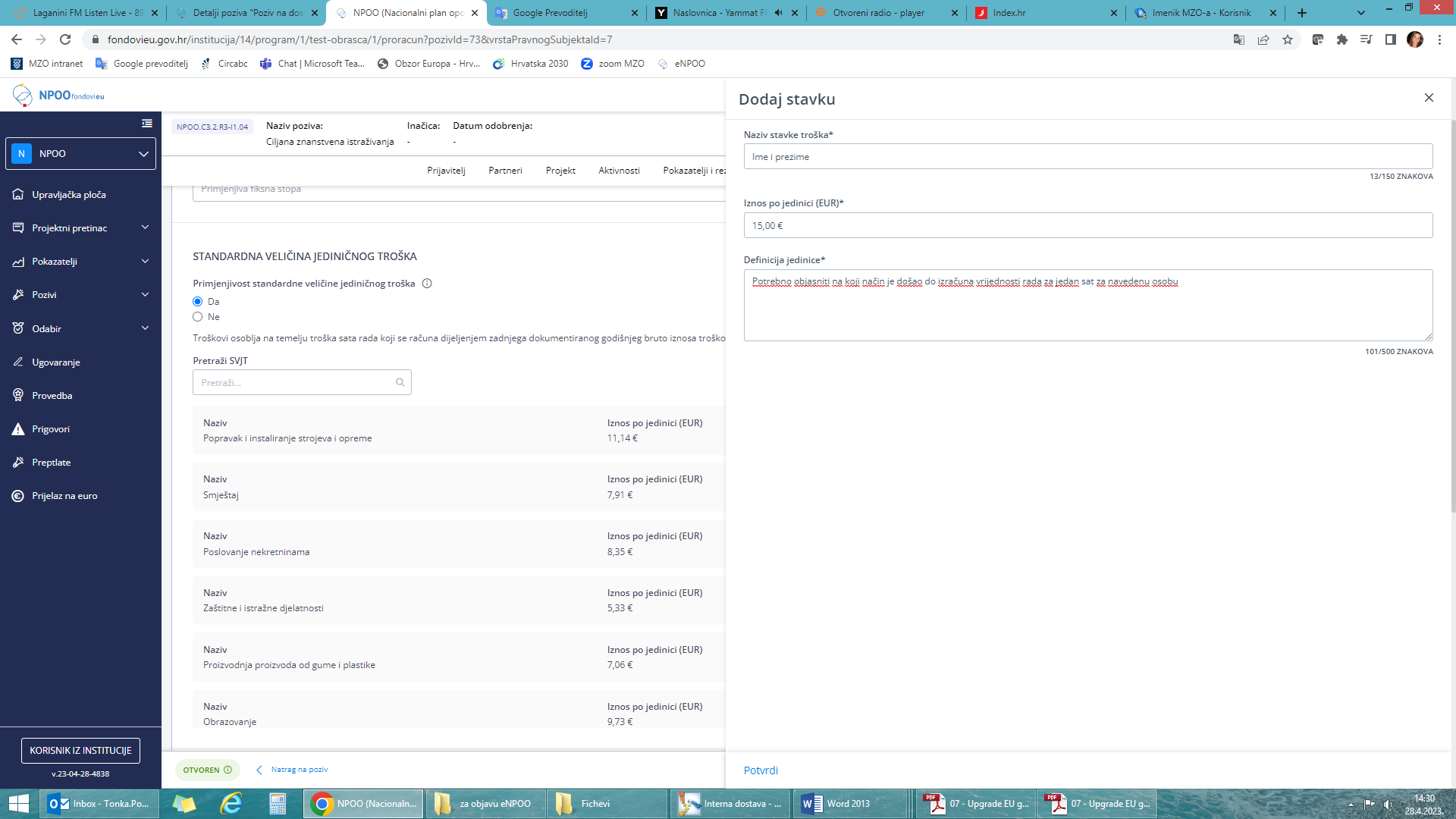 Slika 3.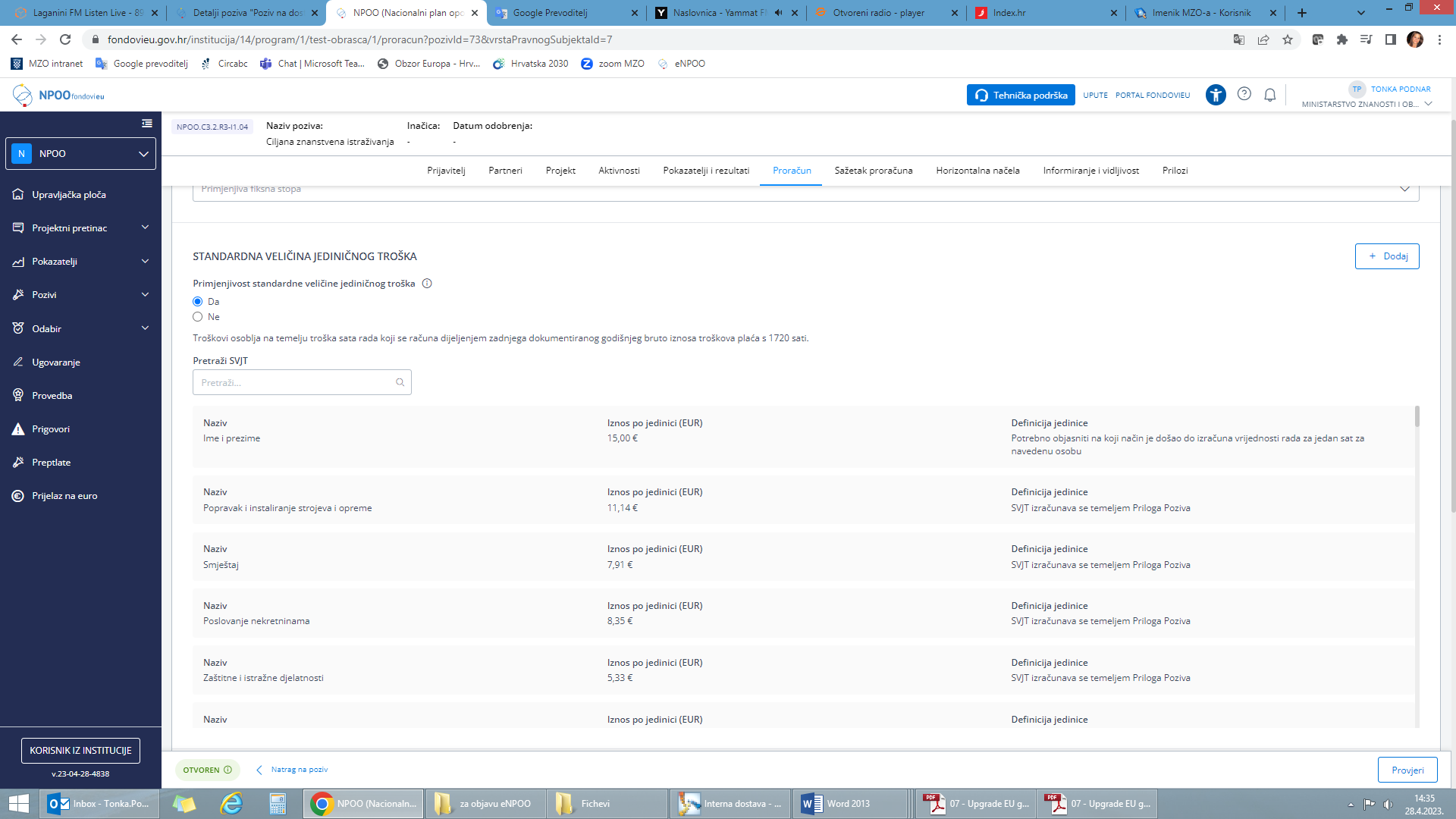 Slika 4. 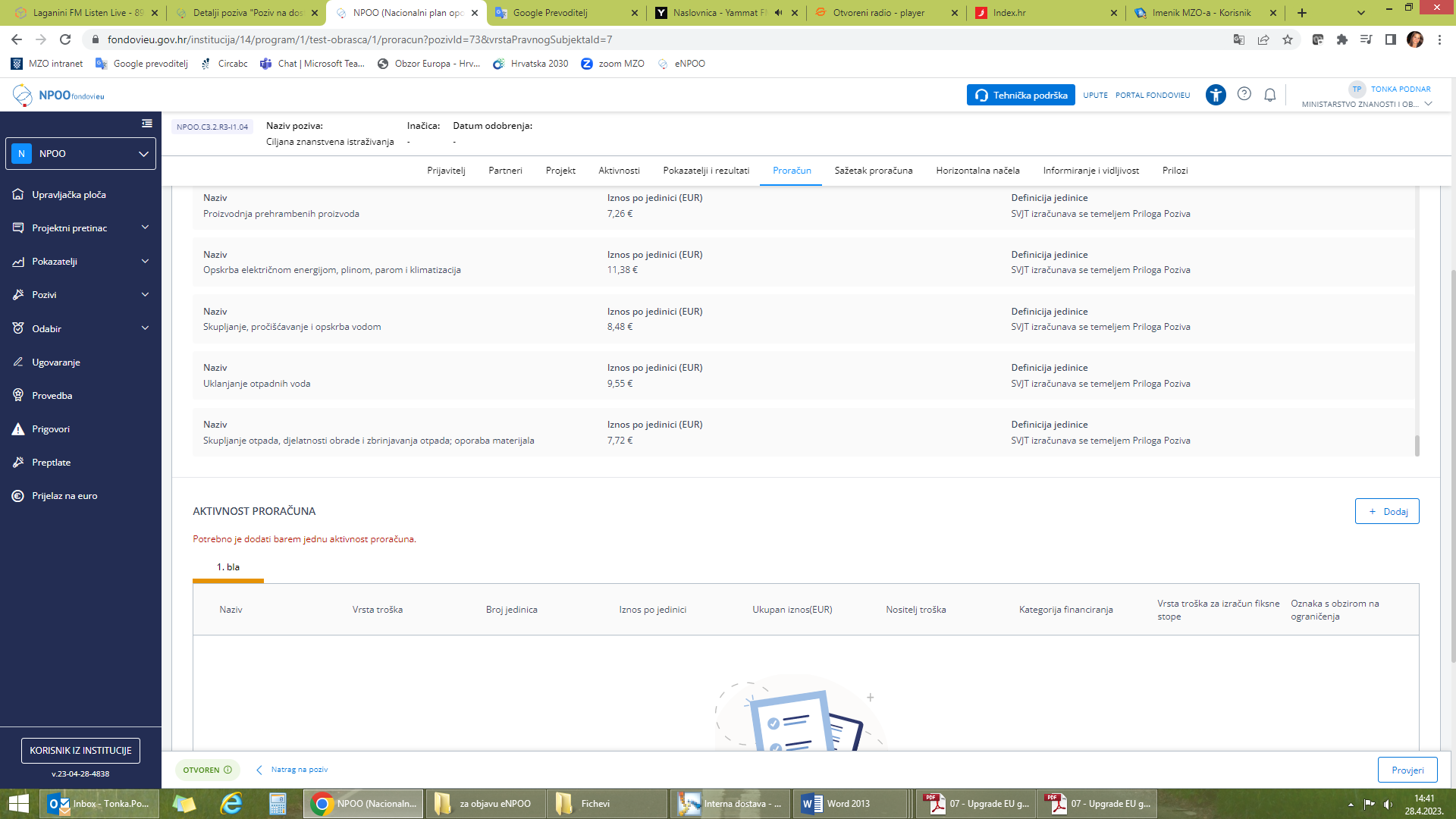 Slika 5. 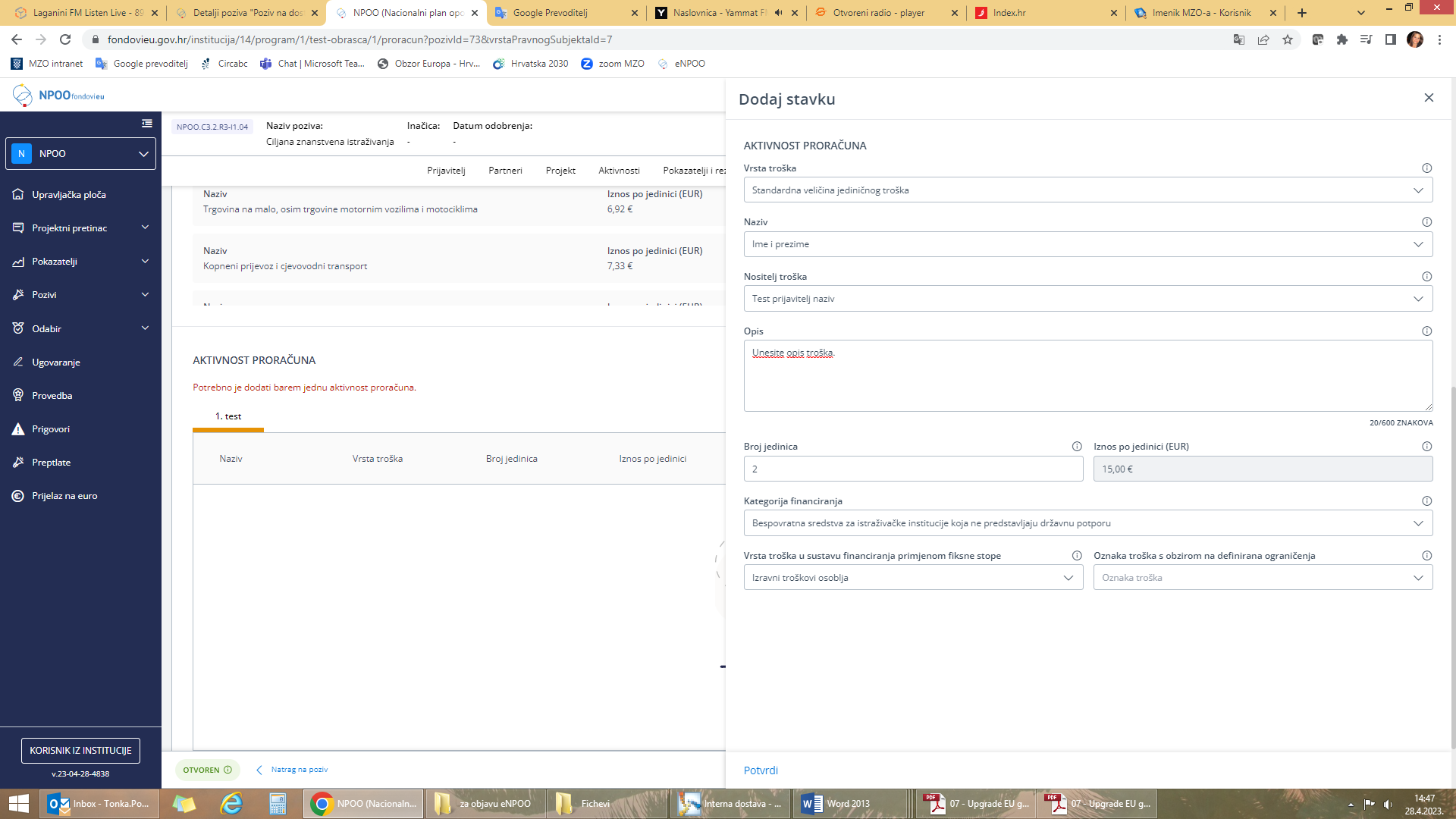 Slika 6. 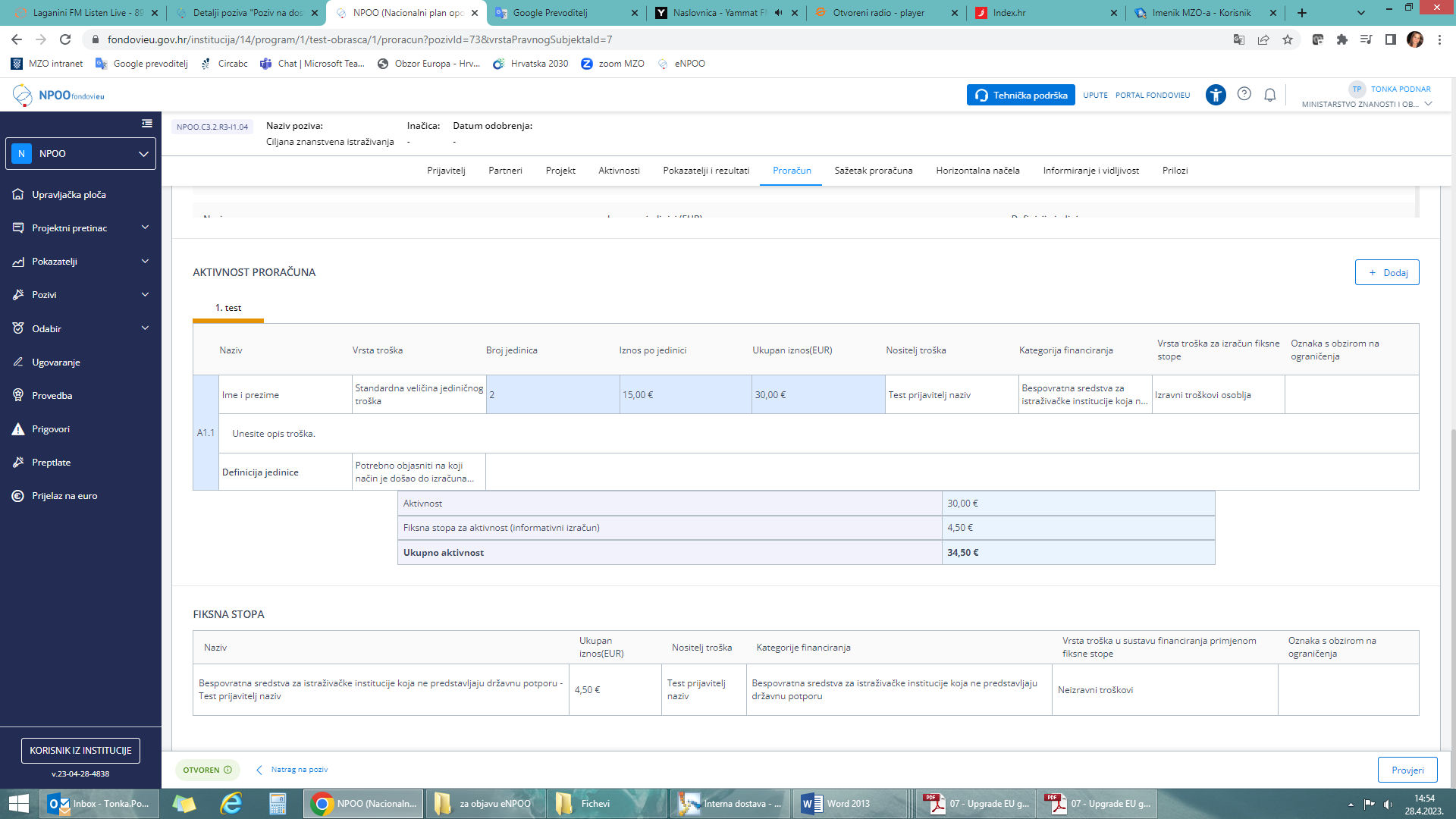 